Протокол № 12/УКС -Рзаседания Закупочной комиссии по конкурсу в электронной форме с участием только субъектов МСП  на право заключения договора на выполнение работ: «Мероприятия по строительству и реконструкции для технологического присоединения потребителей на территории функционирования Белогорского РЭС СП ЦЭС филиала АЭС». (Лот № 15401-КС ПИР СМР-2021-ДРСК).СПОСОБ И ПРЕДМЕТ ЗАКУПКИ: конкурс в электронной форме с участием только субъектов МСП на право заключения договора на выполнение работ: «Мероприятия по строительству и реконструкции для технологического присоединения потребителей на территории функционирования Белогорского РЭС СП ЦЭС филиала АЭС». (Лот № 15401-КС ПИР СМР-2021-ДРСК).КОЛИЧЕСТВО ПОДАННЫХ ЗАЯВОК НА УЧАСТИЕ В ЗАКУПКЕ: 8 (восемь) заявокКОЛИЧЕСТВО ОТКЛОНЕННЫХ ЗАЯВОК: 1 (одна) заявка.ВОПРОСЫ, ВЫНОСИМЫЕ НА РАССМОТРЕНИЕ ЗАКУПОЧНОЙ КОМИССИИ: О рассмотрении результатов оценки первых частей заявок.Об отклонении заявки Участника № 470612.О признании заявок соответствующими условиям Документации о закупке по результатам рассмотрения первых частей заявок.РЕШИЛИ:По вопросу № 1Признать объем полученной информации достаточным для принятия решения.Принять к рассмотрению первые части заявок следующих участников:По вопросу № 2Отклонить заявку Участника  № 470612 от дальнейшего рассмотрения на основании п. 4.13.5  г) Документации о закупке, как несоответствующую следующим требованиям:По вопросу № 3Признать первые части заявок следующих Участников:№ 472278№ 472819№ 472828№ 473157№ 473586№ 473605№ 473644соответствующими условиям Документации о закупке и принять их к дальнейшему рассмотрению. Секретарь Закупочной комиссии 1 уровня  	                                      Чуясова Е.Г.Тел. (4162) 397-268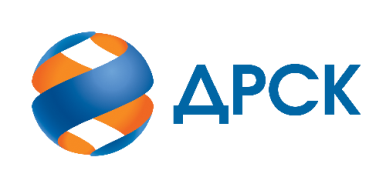                                                                      АКЦИОНЕРНОЕ ОБЩЕСТВО                «ДАЛЬНЕВОСТОЧНАЯ РАСПРЕДЕЛИТЕЛЬНАЯ СЕТЕВАЯ КОМПАНИЯ»г.  Благовещенск«07» октября 2020 года№п/пДата и время регистрации заявкиИдентификационный номер Участника23.09.2020 06:23:3847061224.09.2020 04:03:2647227824.09.2020 10:31:0147281924.09.2020 04:28:3247282824.09.2020 12:59:2147315725.09.2020 08:43:4747358625.09.2020 02:53:3247360525.09.2020 06:24:35473644№п/пДата и время регистрации заявкиИдентификационный номер Участника23.09.2020 06:23:3847061224.09.2020 04:03:2647227824.09.2020 10:31:0147281924.09.2020 04:28:3247282824.09.2020 12:59:2147315725.09.2020 08:43:4747358625.09.2020 02:53:3247360525.09.2020 06:24:35473644№ п/пОснования для отклоненияВ документах первой части заявки (в календарном графике) указаны сведения об Участнике, что не соответствует п. 4.5.1.4 Документации о закупке.